                                                                      Conditionally ApproveSteps to create a Conditionally Approved Project:Select an agency, which gives the first three characters in project numberSelect a Program name, that gives the next first characters in project number Enter the last five characters in the project number, second character in the last five characters should match with payment method Project end date must be greater than begin project date Liquidation Date is calculated after 51st day after project end dateIn recap section Intake completed should be greater than Date Received in DOEFields with asterisk (*) are mandatoryCreating a New Project 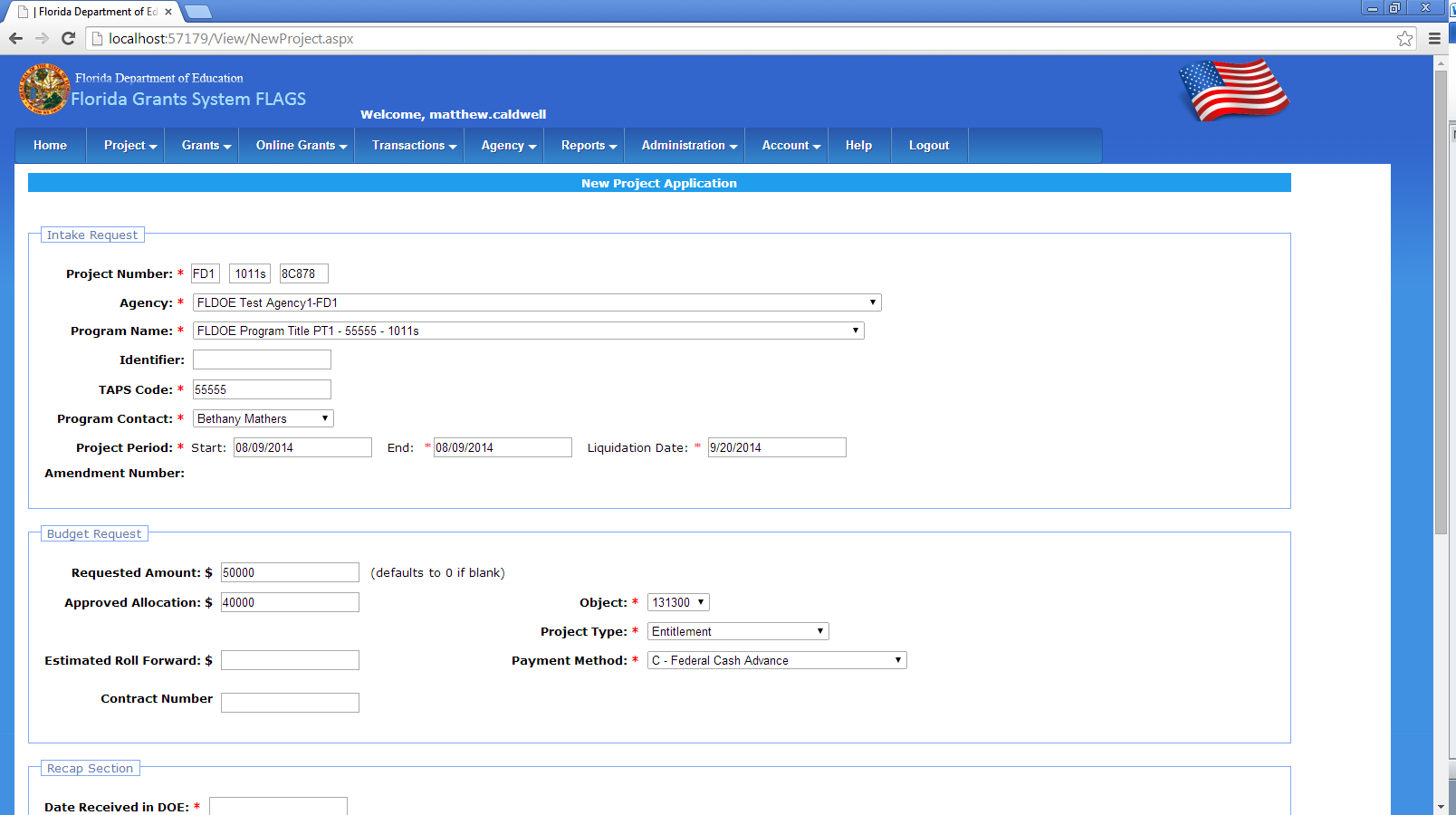 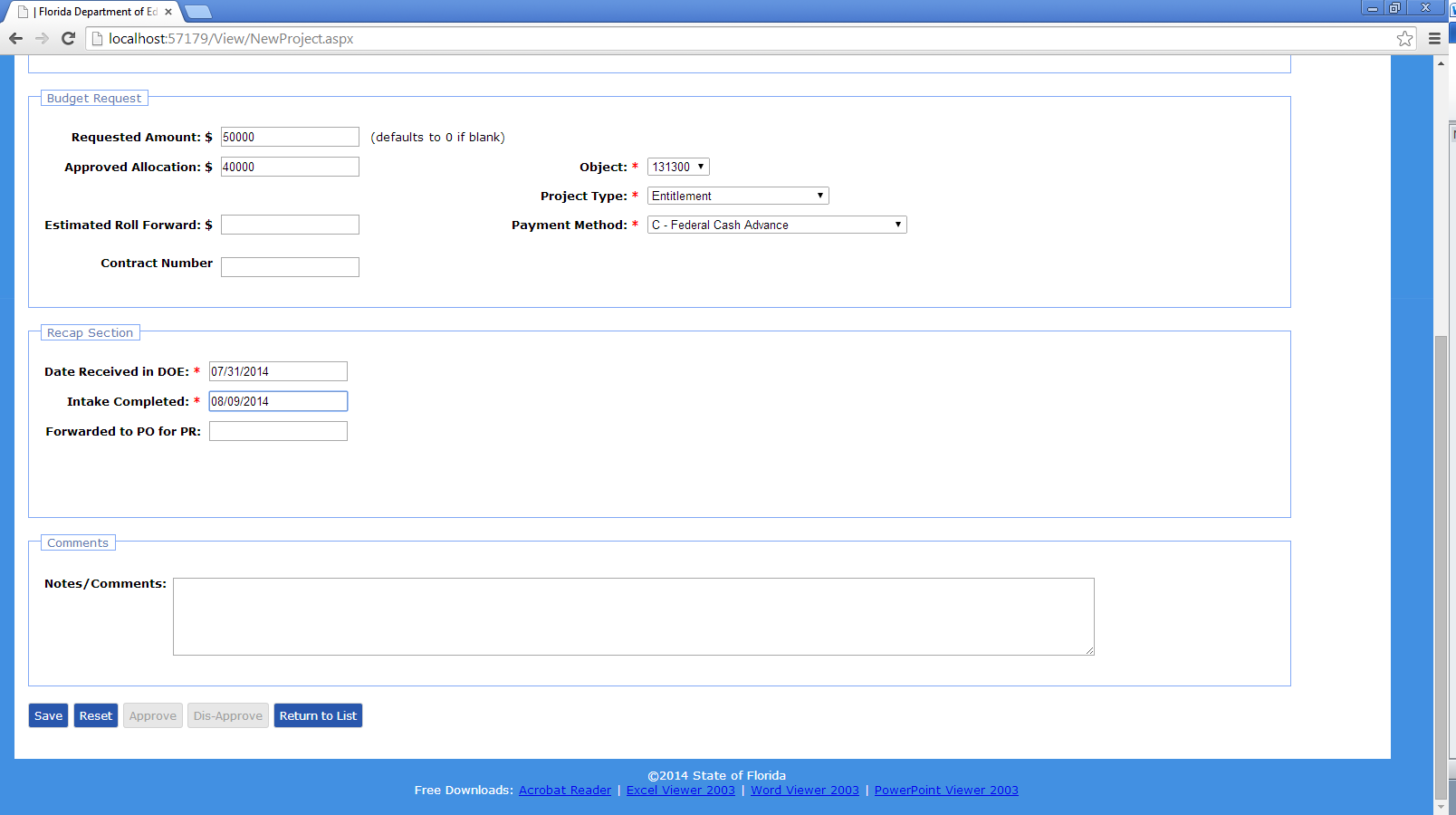 Once a Project is created it was shown in ProjectApplicationList page with Status as New Application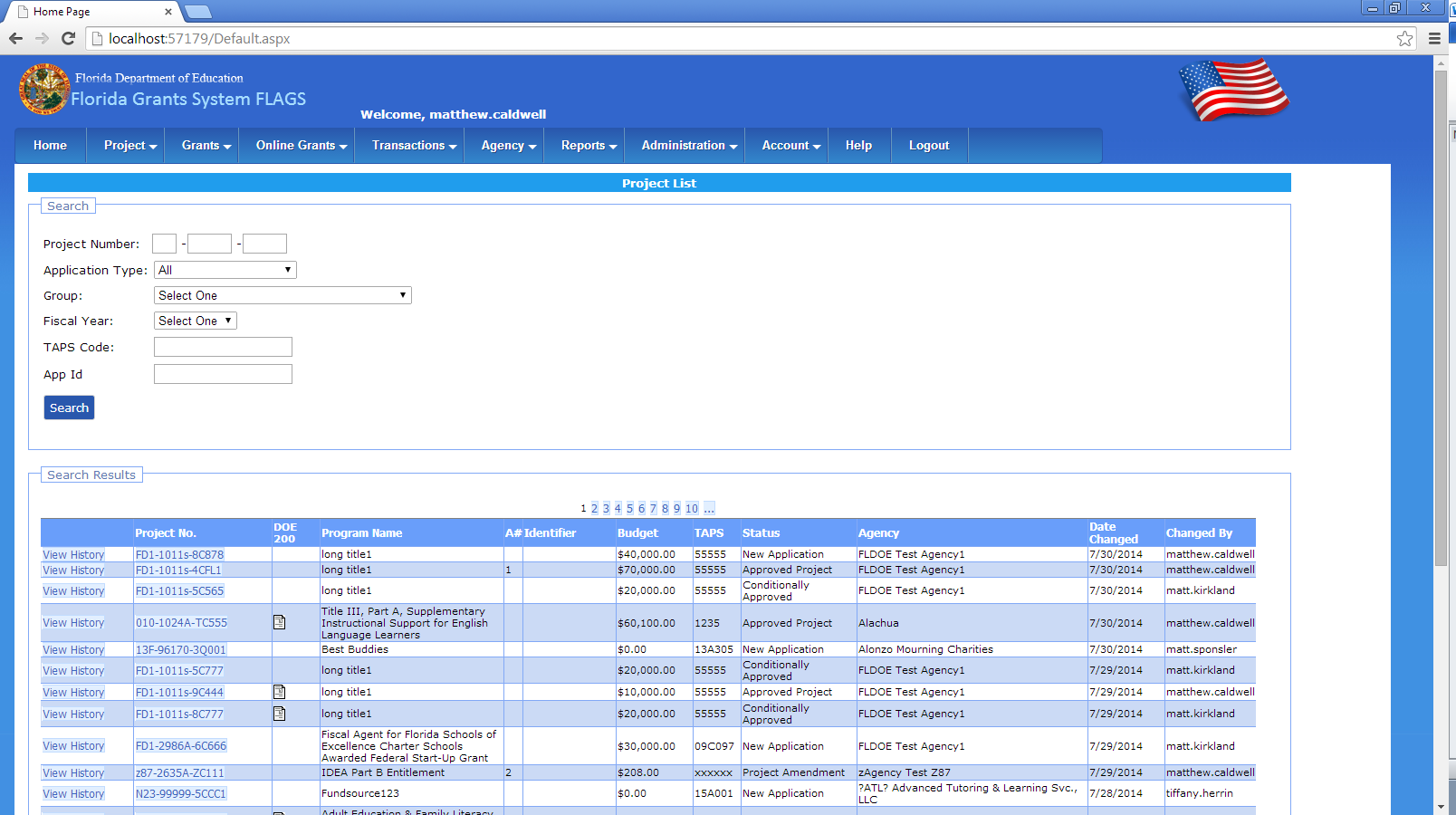 After creating a new project open the project from project Application List by clicking on project no Select the Is Project CAEF as yes in change conditional Approval for entitlement funds sectionOne fourth(1/4th) of Total project Amount is calculated and set as CAEF Amount automatically when the Is Project CAEF is Selected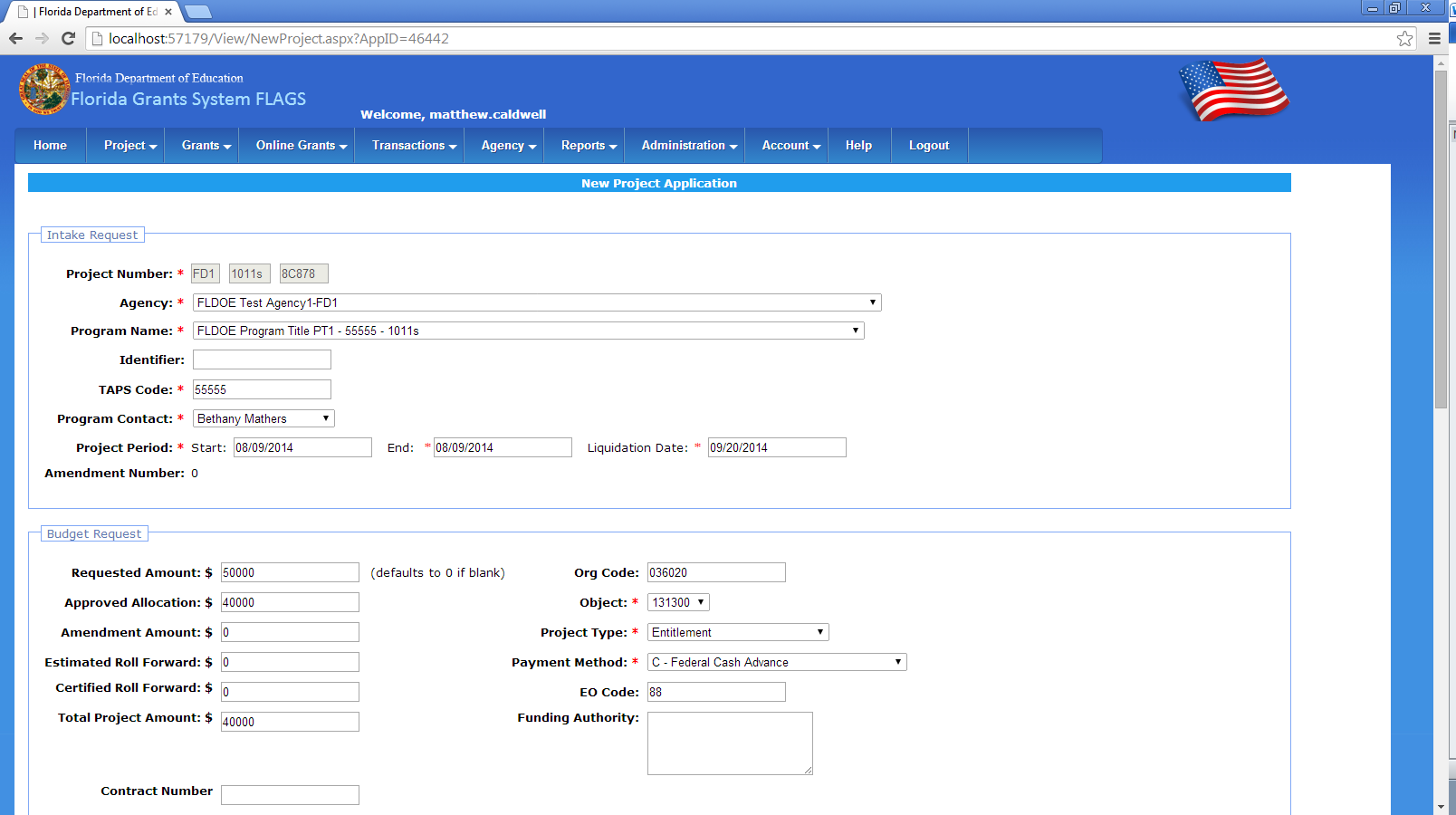 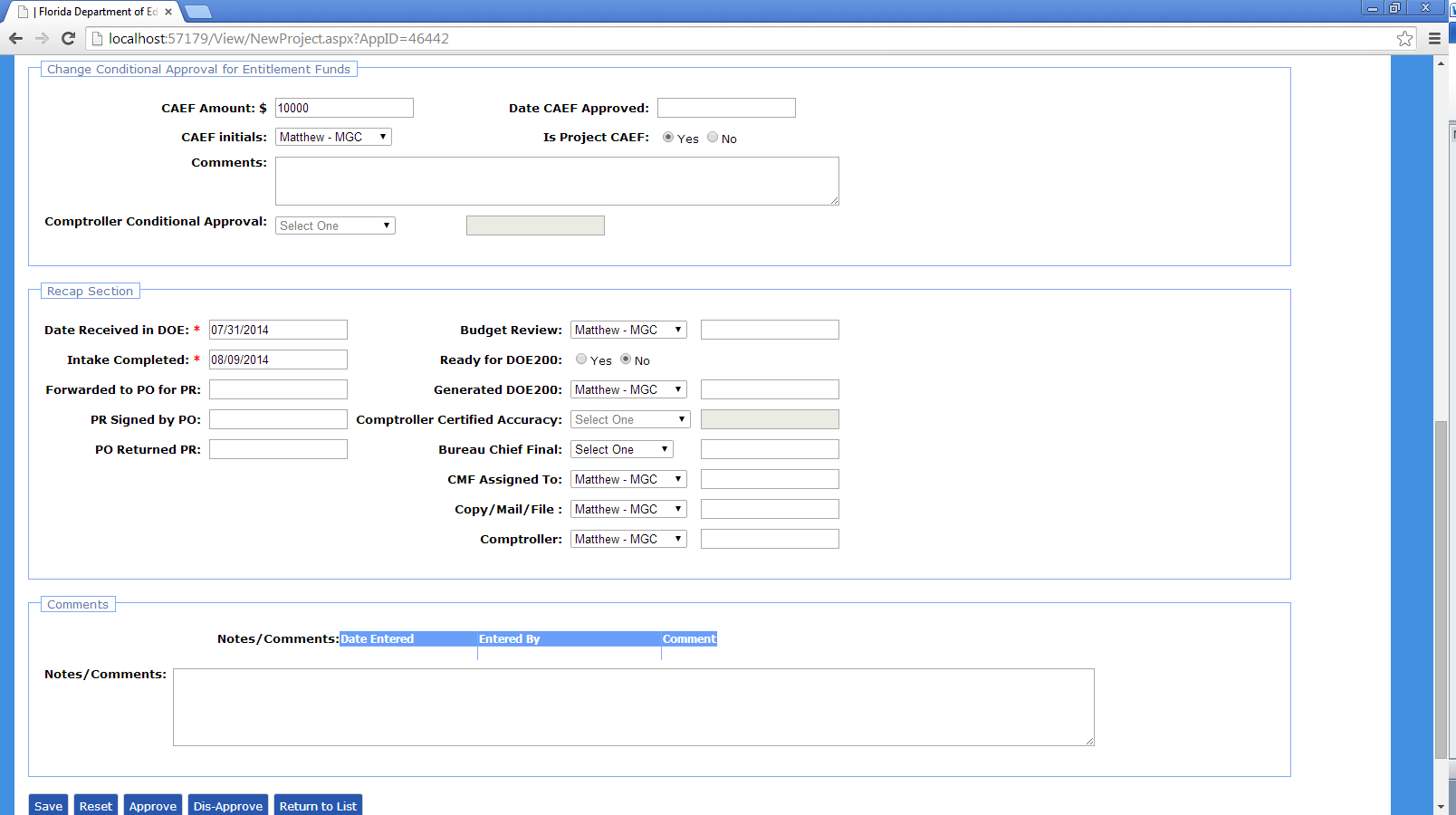 Save the project. Once saved it is redirected to ProjectApplicationList PageFollowing roles can approve Conditionally approved projectInternal/DOE Comptroller Sys AdminBase Agency Reviewer read-onlyBase Agency UserBase Comptroller ReviewerBase Comptroller AccountantBase Comptroller ManagerIn the above mentioned roles home screen we can see the list of Conditionally Approved projects awaiting approval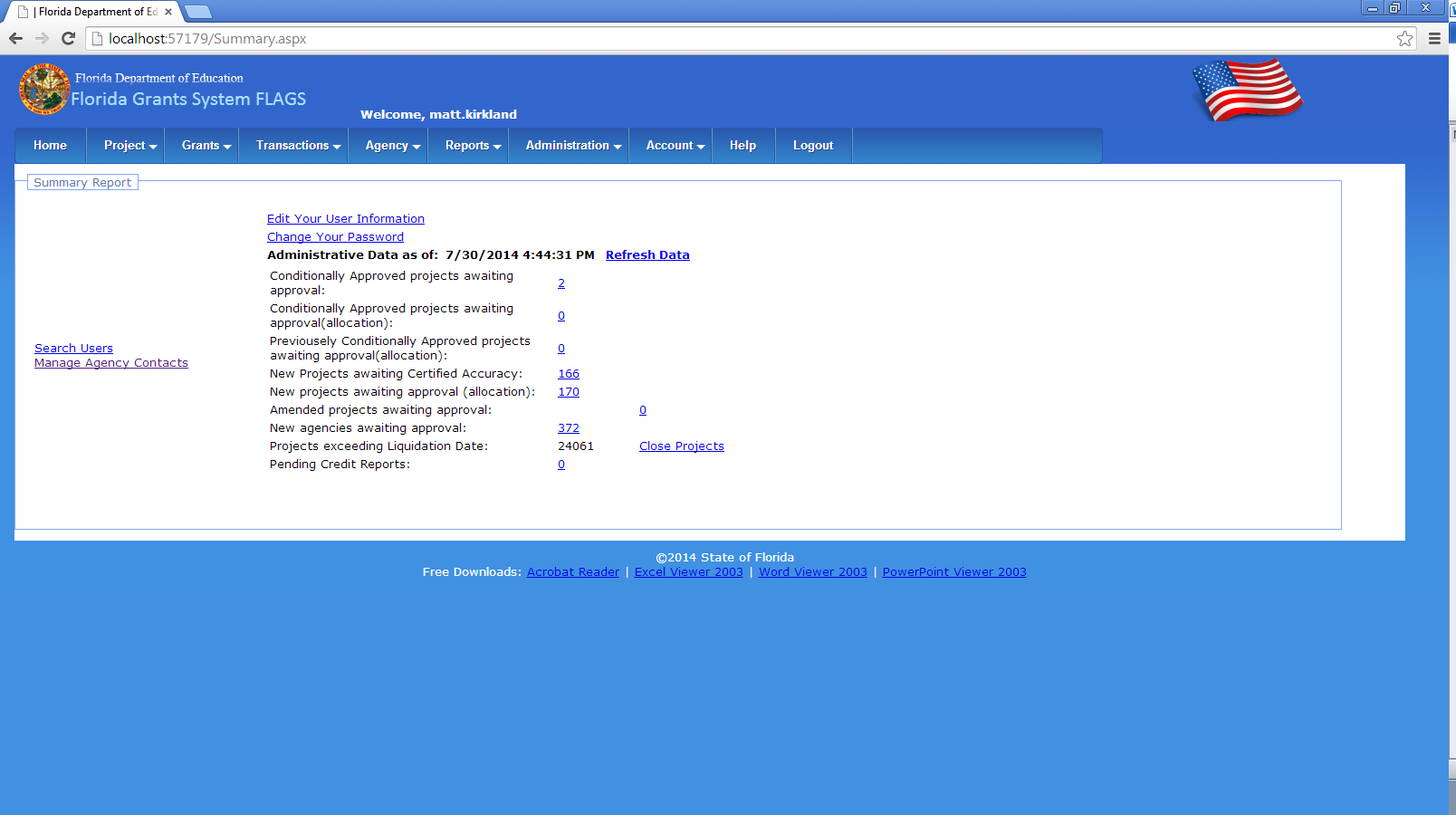 Click on the Conditionally Approved projects awaiting approval link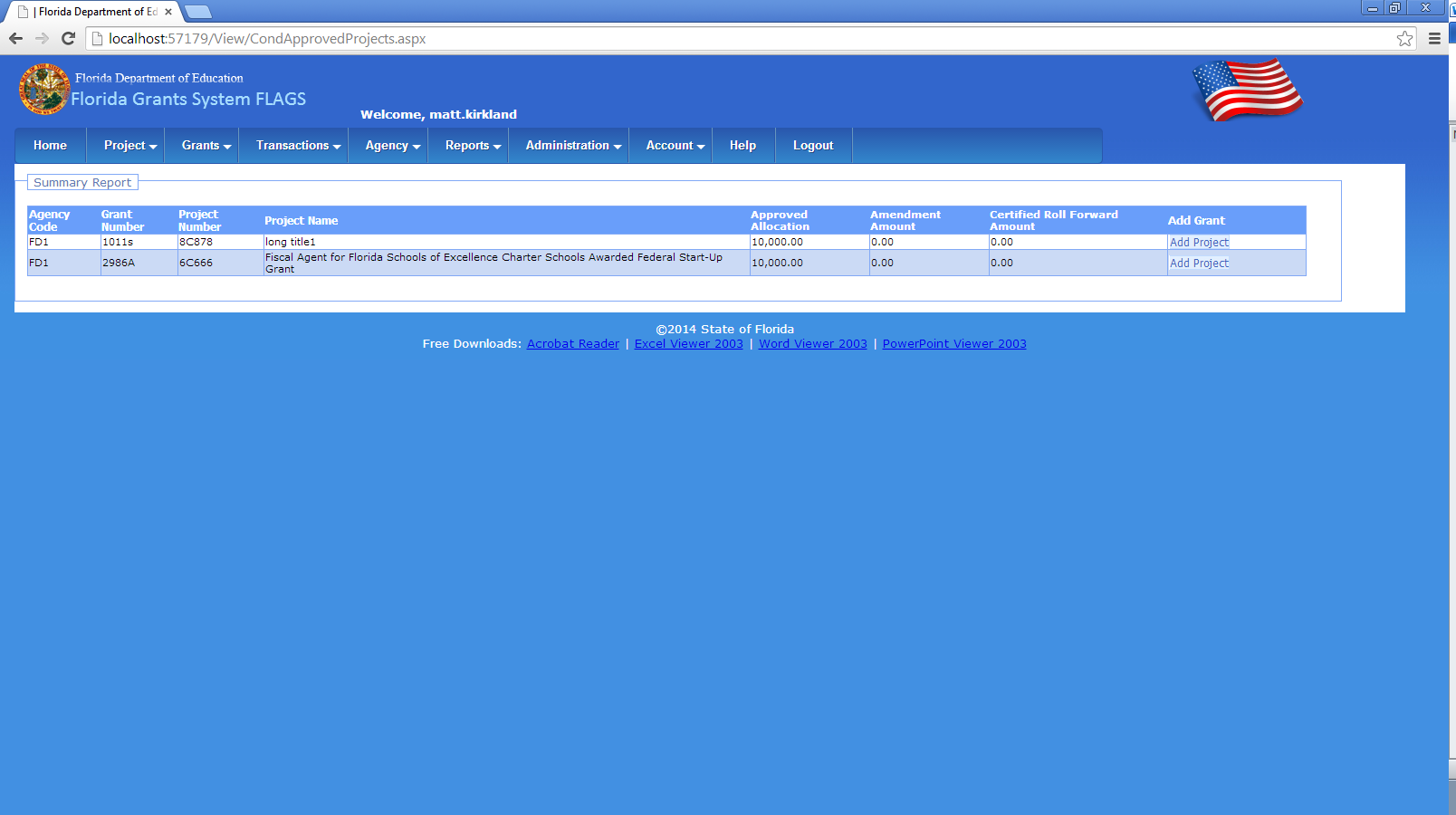 Click on Add Project, redirects to the below mention page  in the conditional Approval for entitlement funds section select comptroller conditional approval dropdown and date and click on approve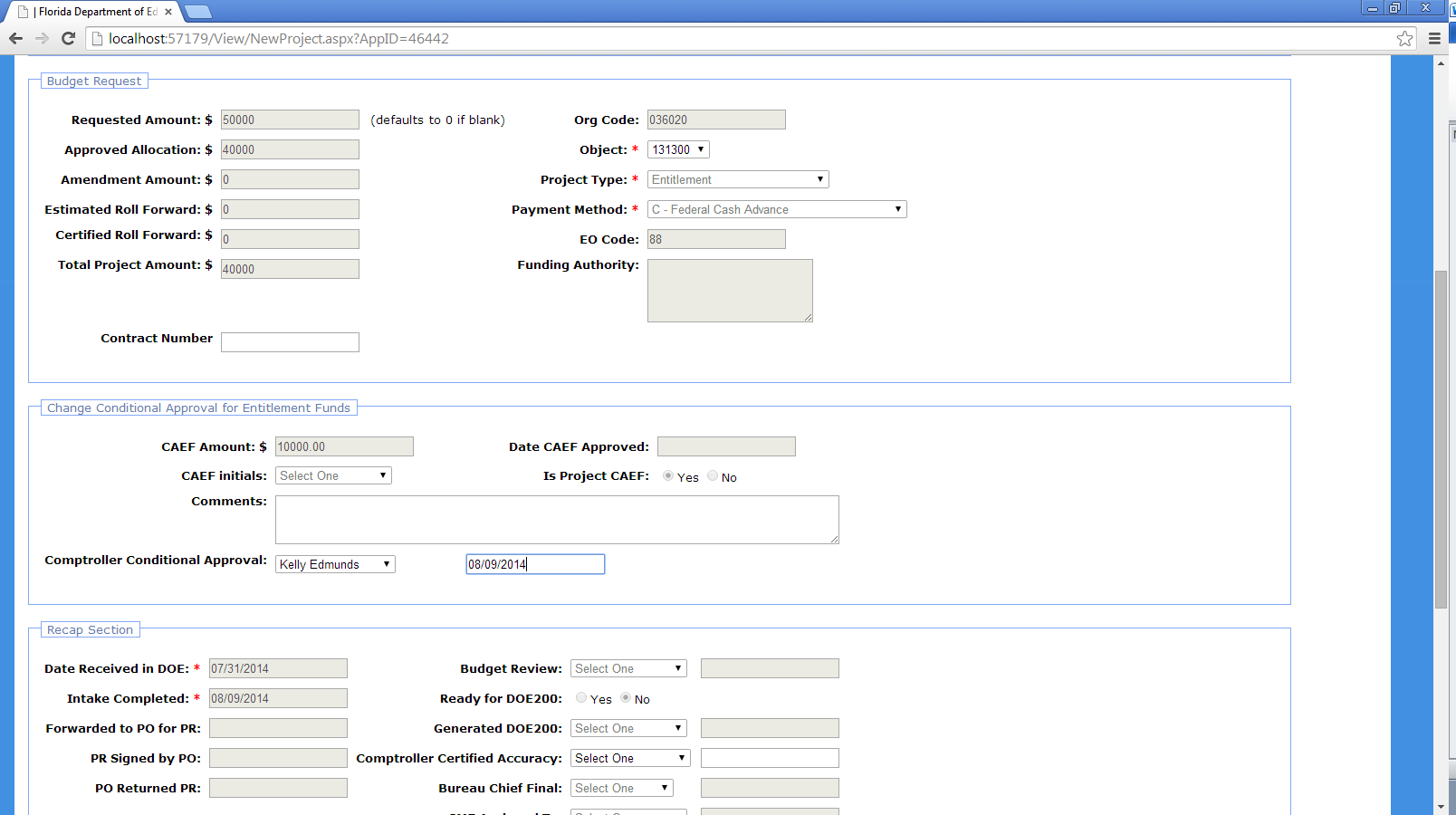 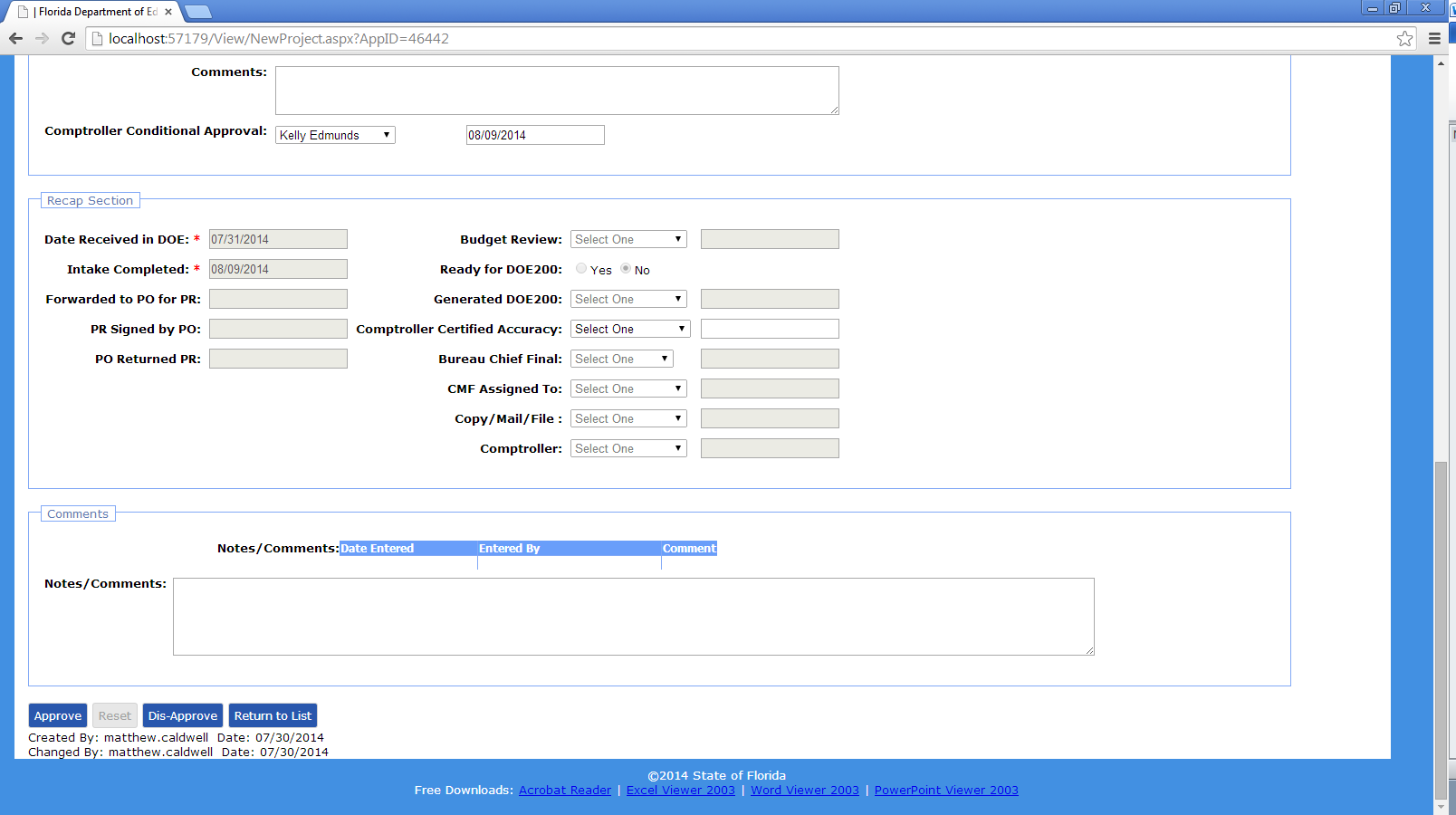 Project status is changed to Conditionally Approved in ProjectApplicationList page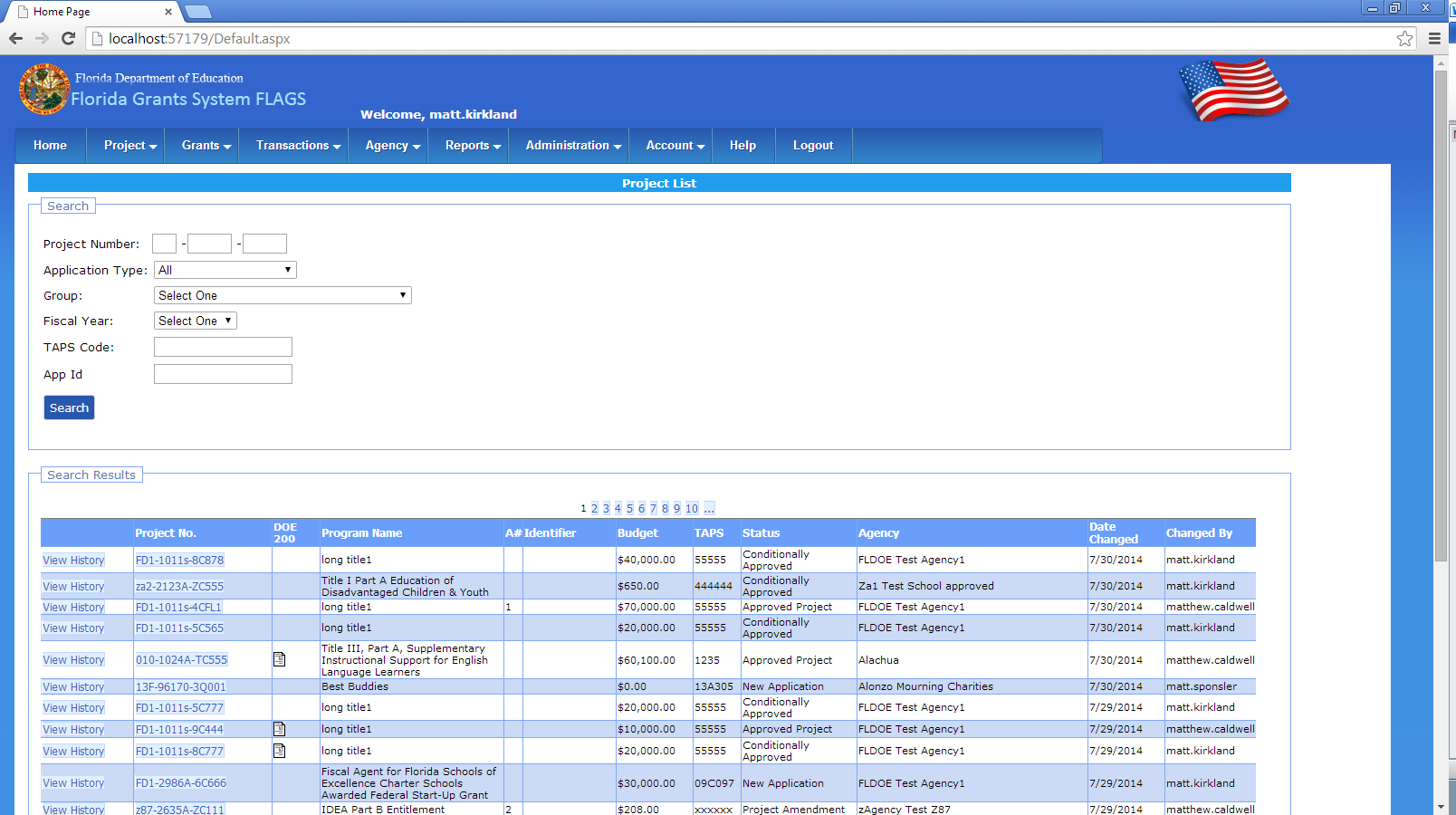 Following roles can approve Conditionally approved projectInternal/DOE Comptroller Sys AdminBase Agency Reviewer read-onlyBase Agency UserBase Comptroller ReviewerBase Comptroller AccountantBase Comptroller ManagerIn the above mentioned roles home screen we can see the list of Conditionally Approved projects awaiting approval(allocation)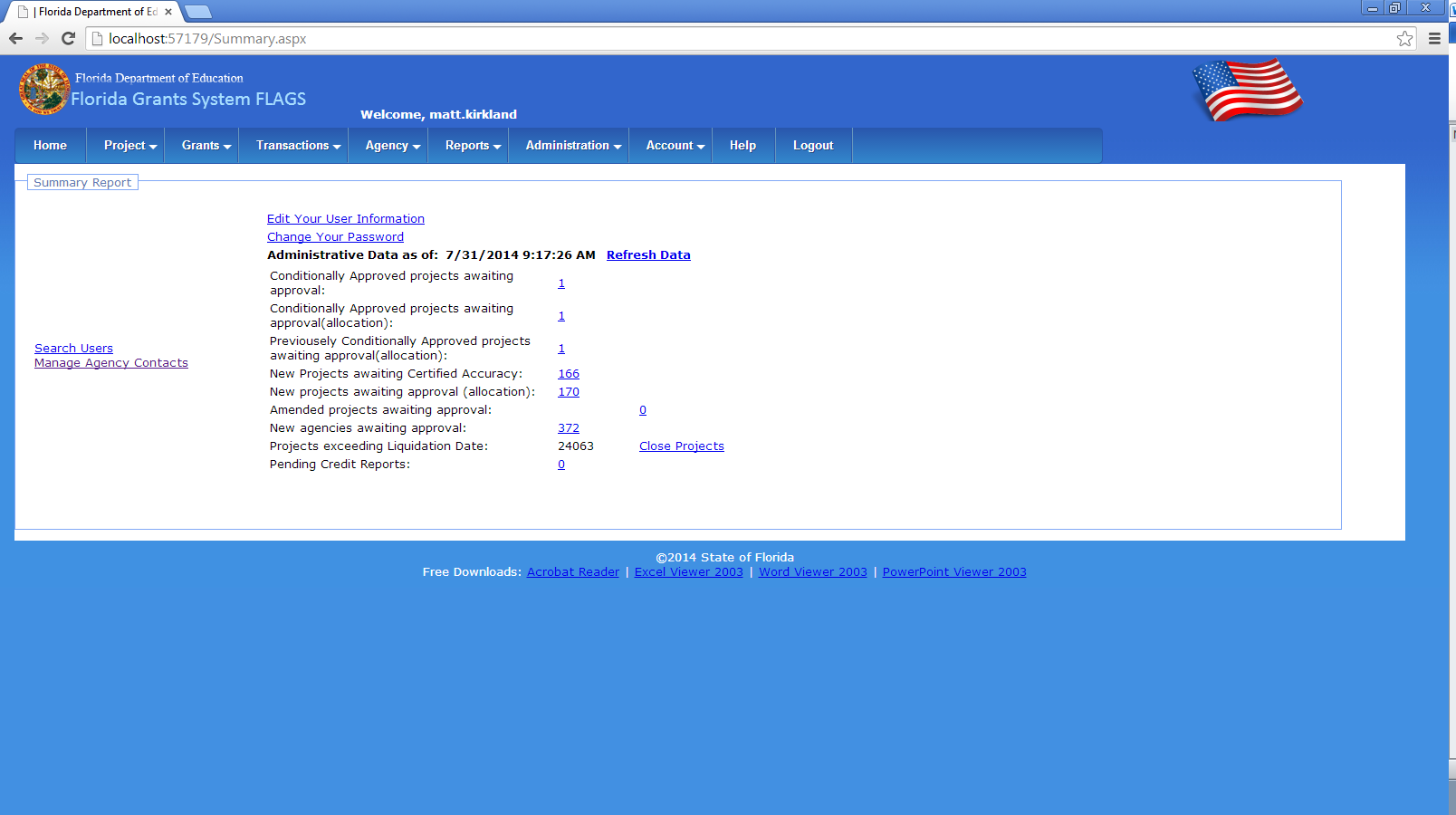 Click on Conditionally Approved projects awaiting approval(allocation)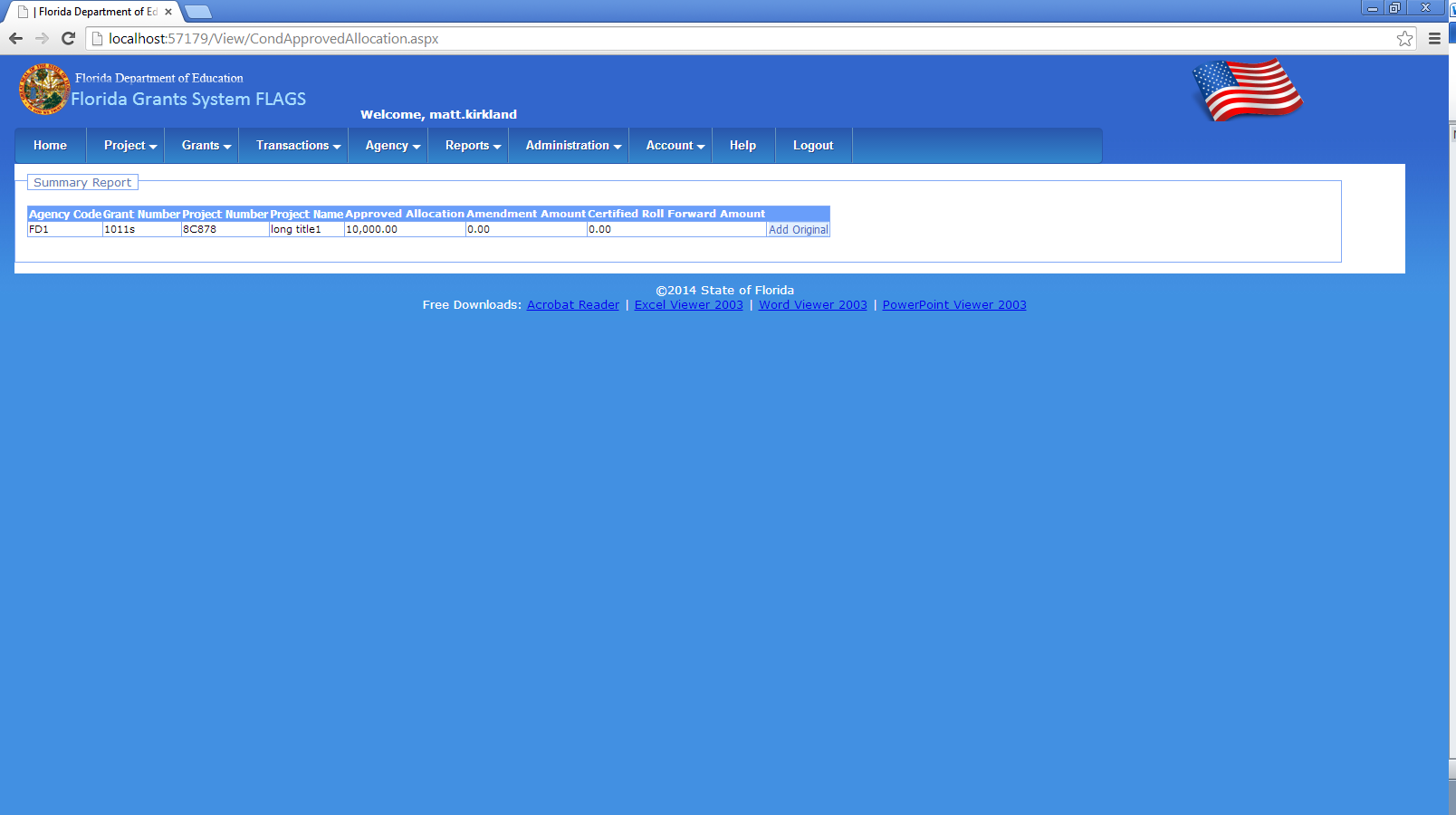 Click on Add Original, redirects to projectmaster page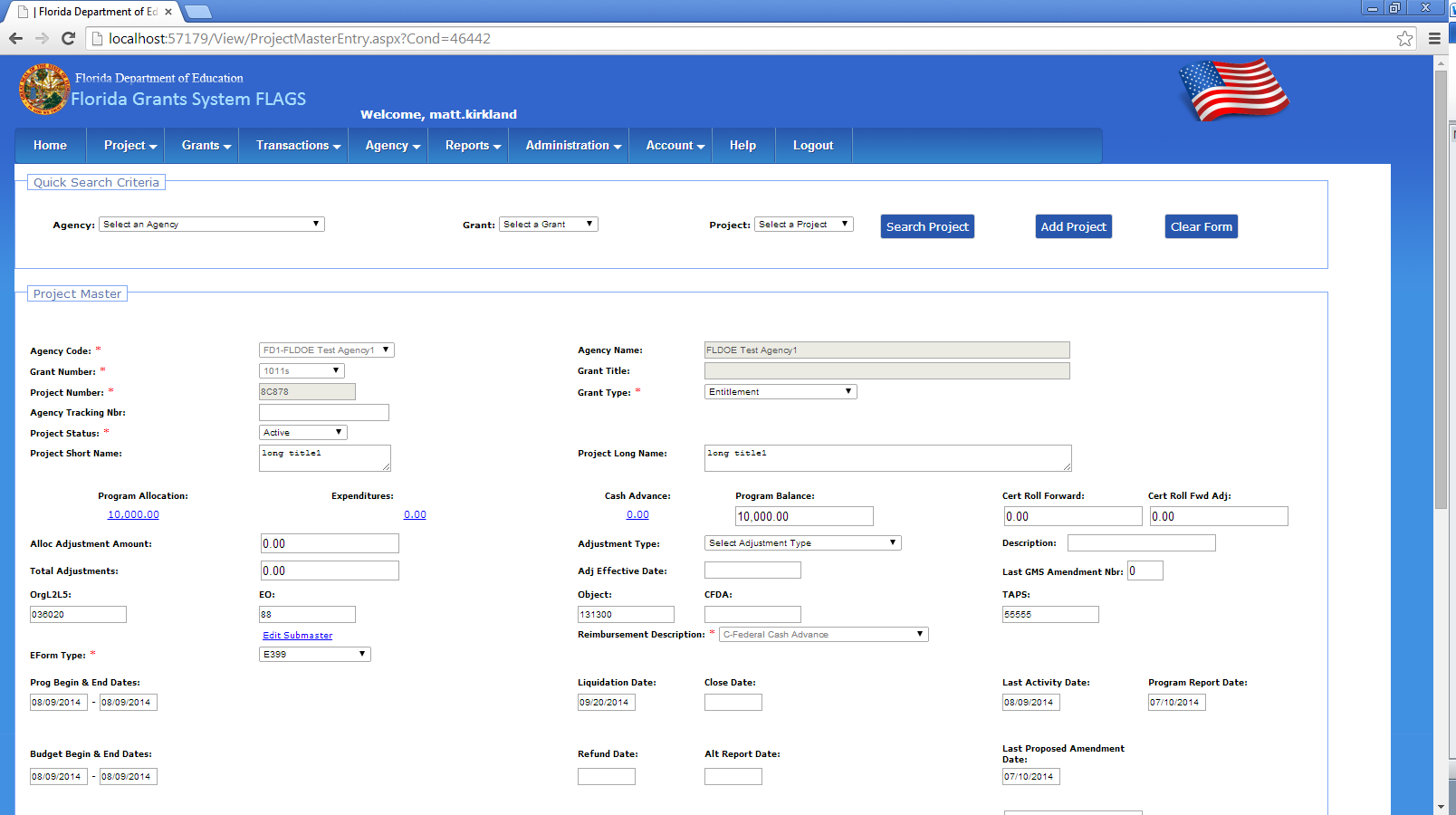 Select the Status as active and save the project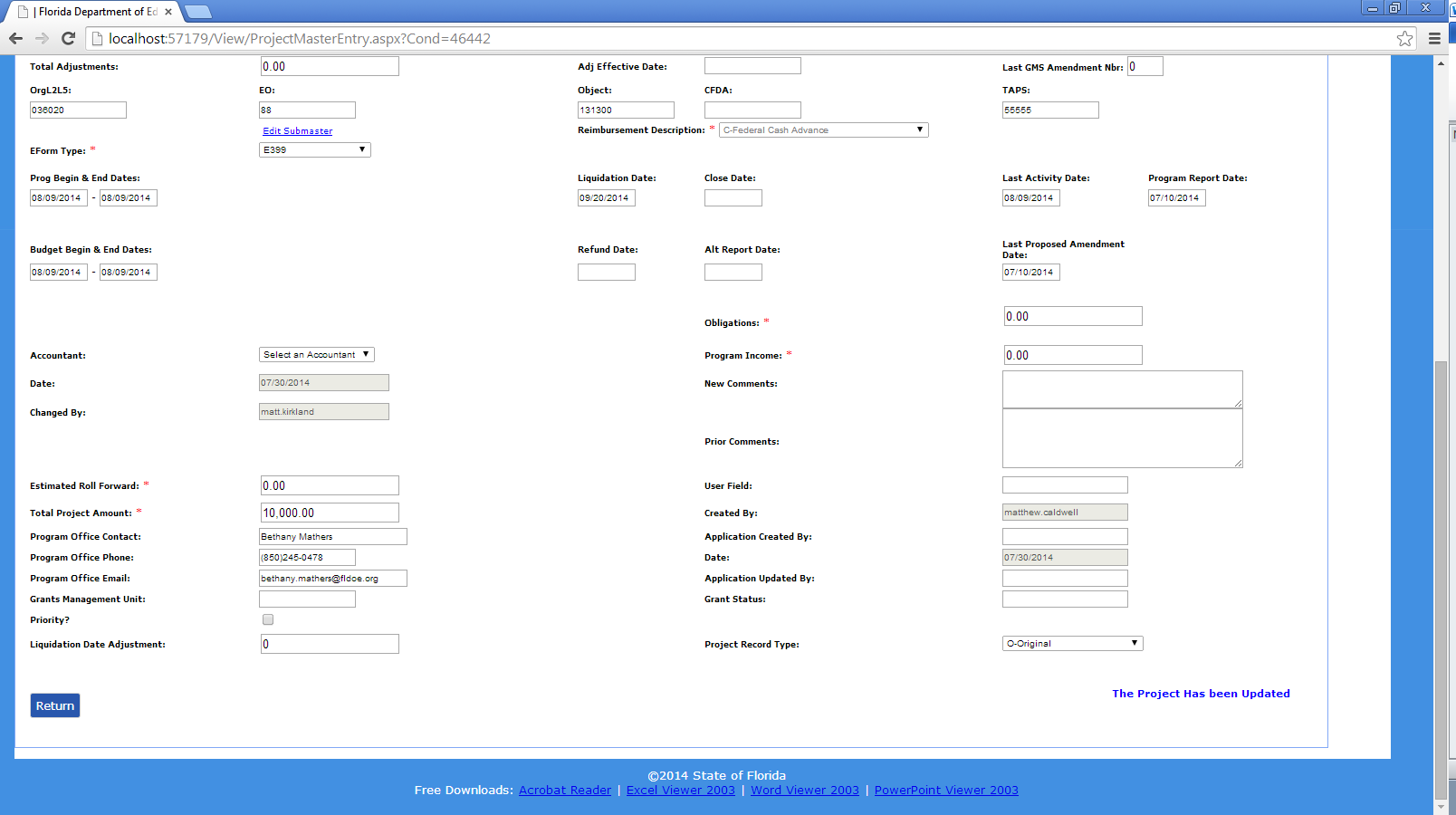 Then give the Forwarded to PO for PR date, PR Signed by PO date, PO Returned PR date, Budget Review date, Generated DOE200 date in recap section and save the project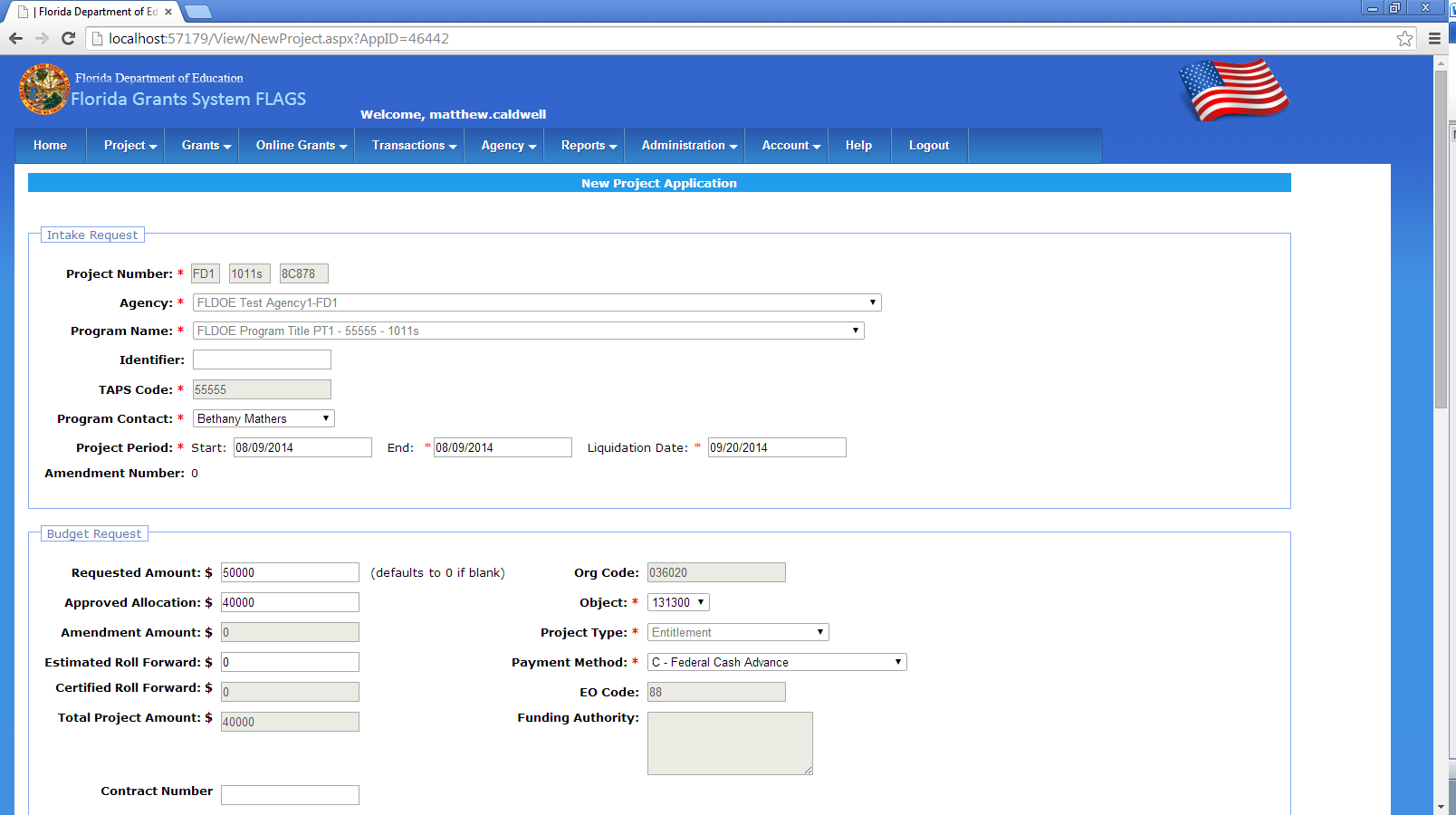 Following roles can approve Conditionally approved projectInternal/DOE Comptroller Sys AdminBase Agency Reviewer read-onlyBase Agency UserBase Comptroller ReviewerBase Comptroller AccountantBase Comptroller Manager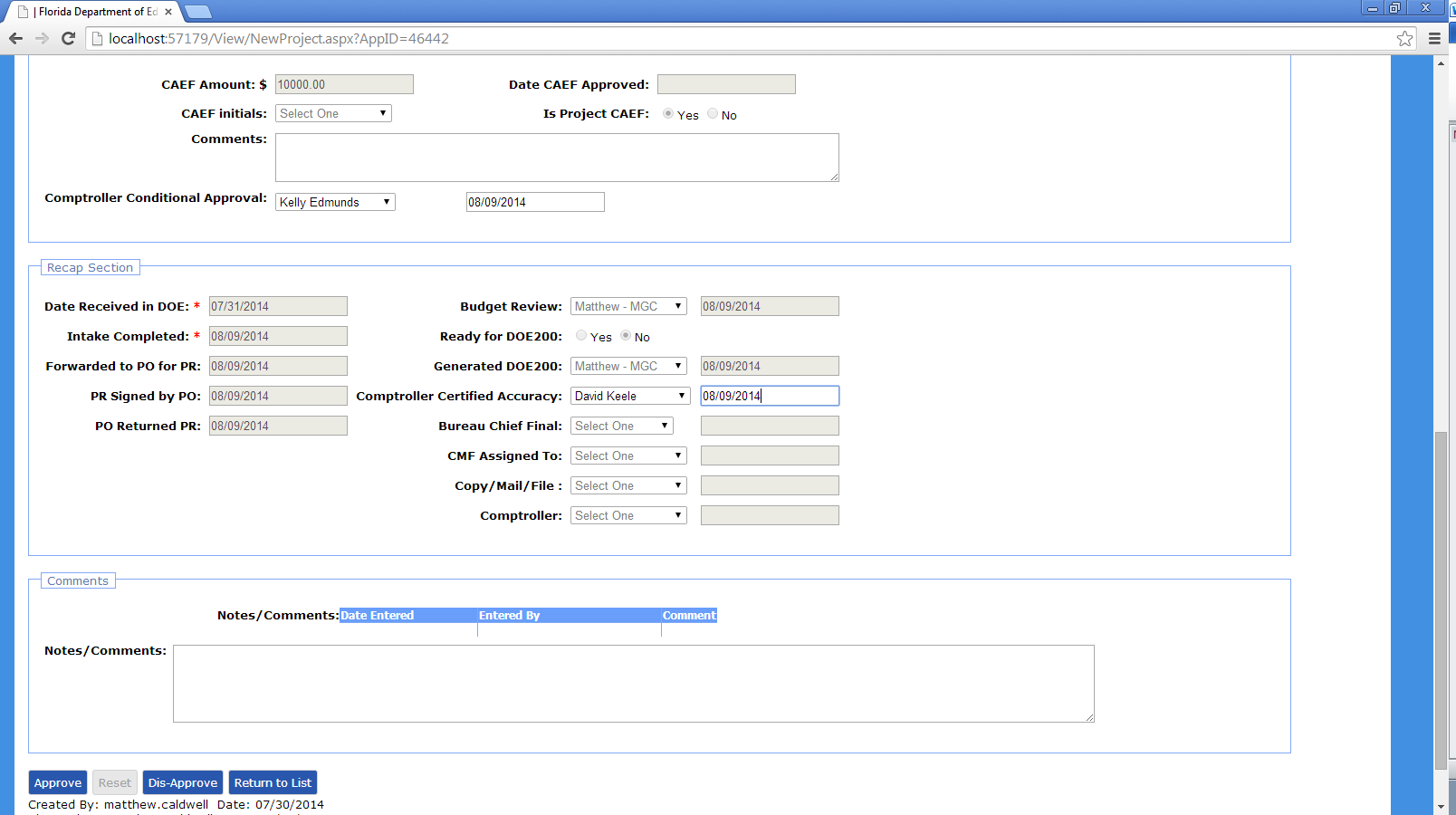 Select a date for comptroller certified Accuracy and approve the projectFill the Remaining date in the recap section and save them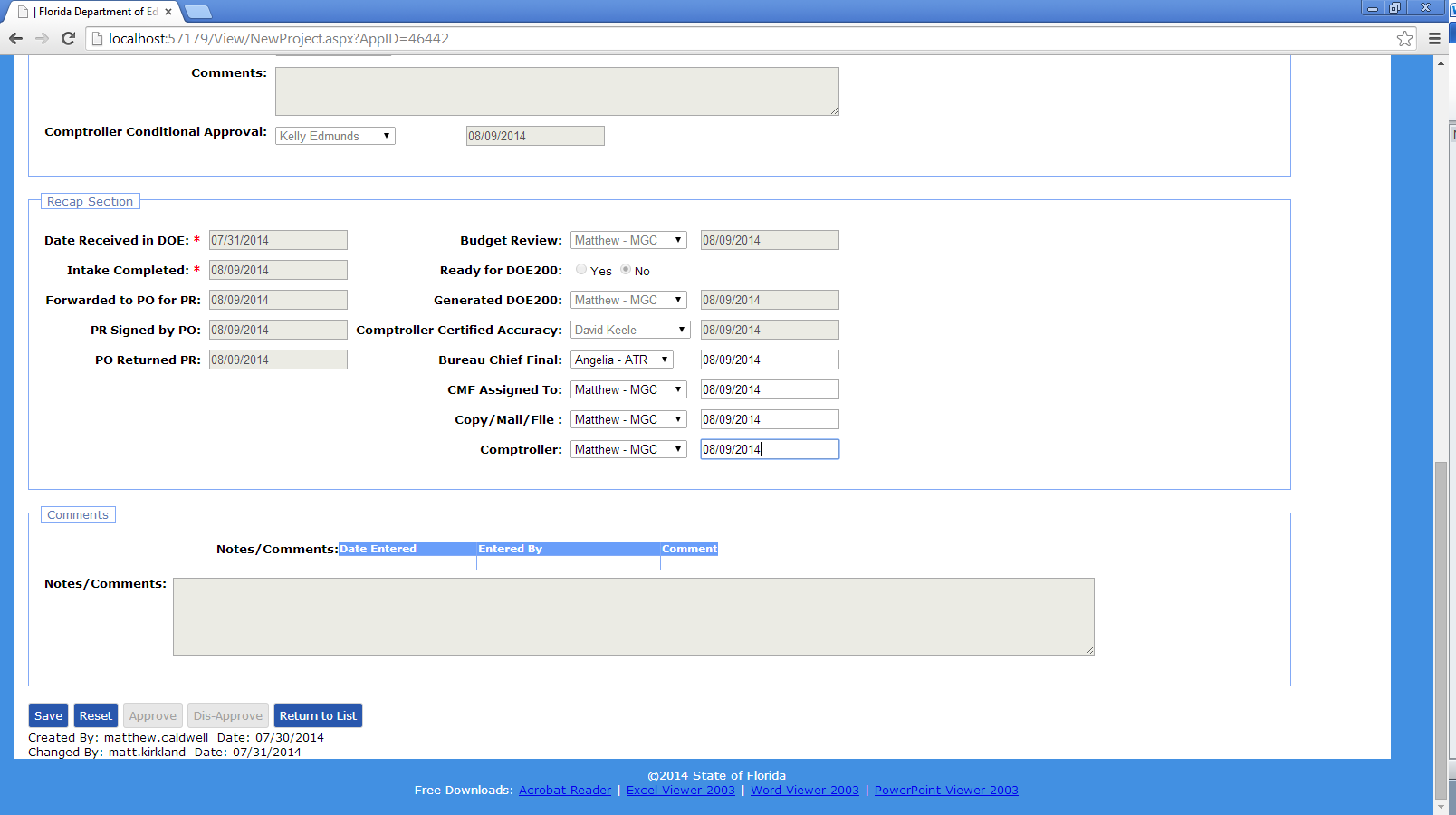  Approve the project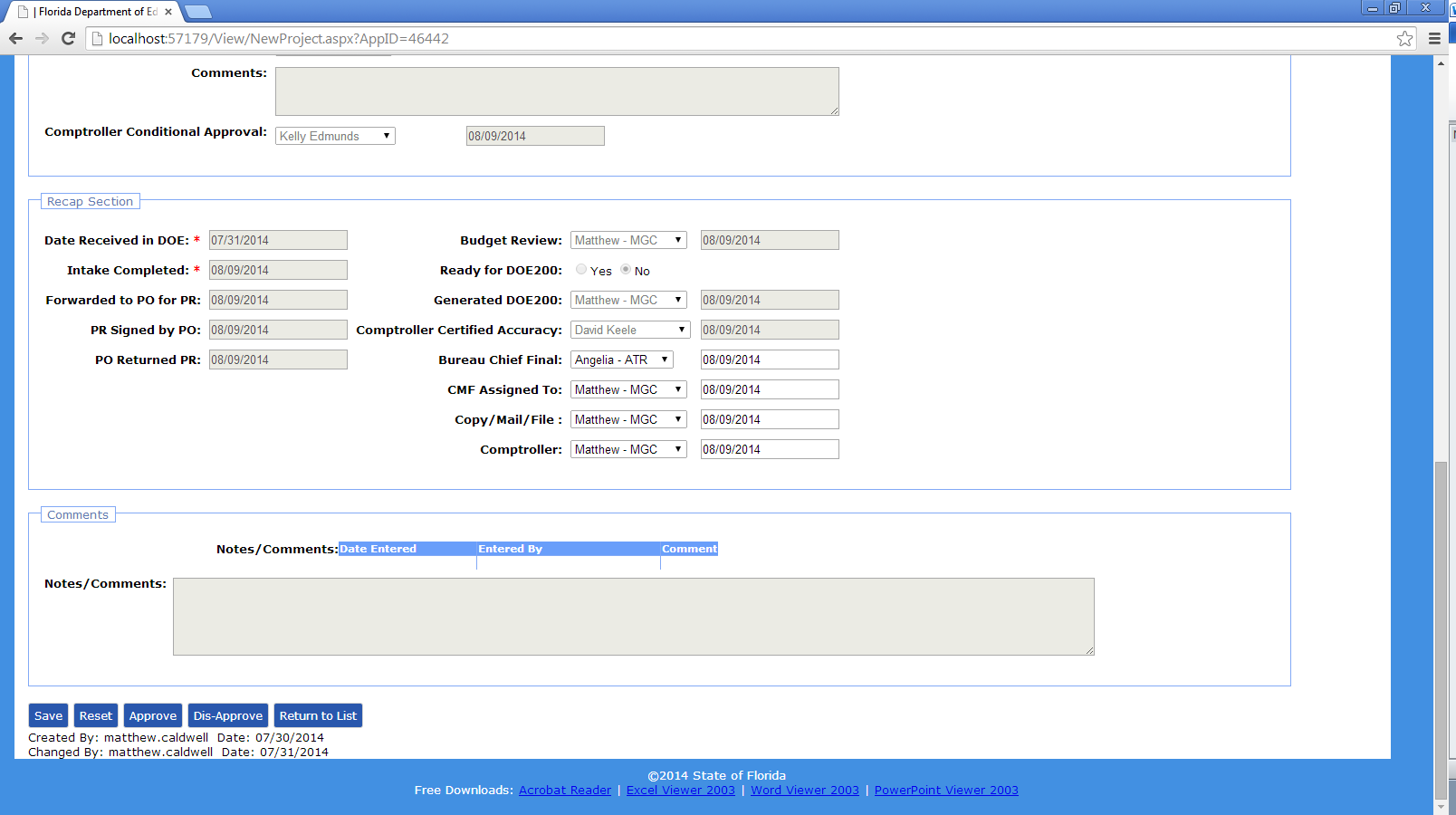 The project status is changed to Approved Project in Project Application List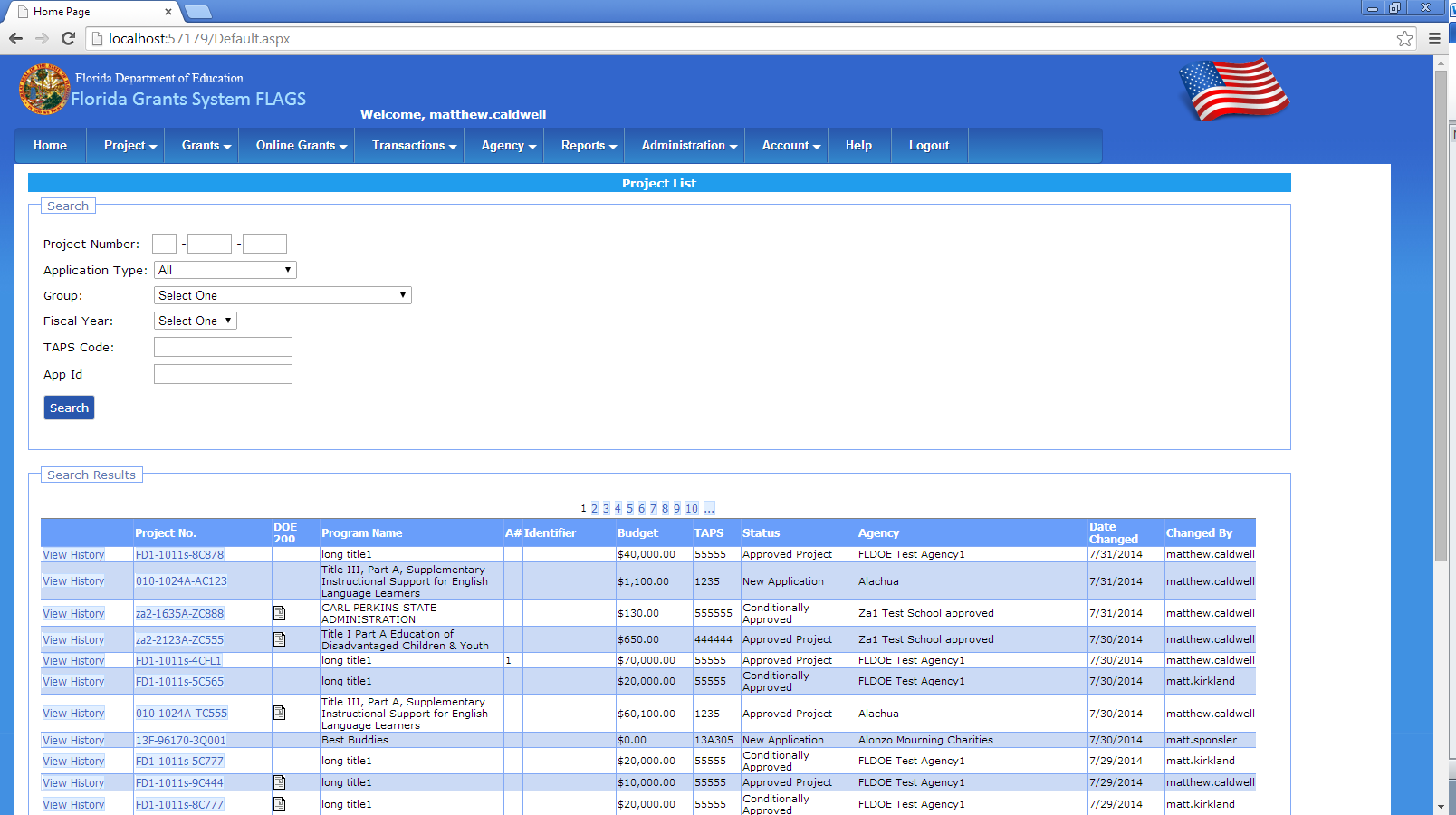 